TM-C7520（G）升级固件程序方法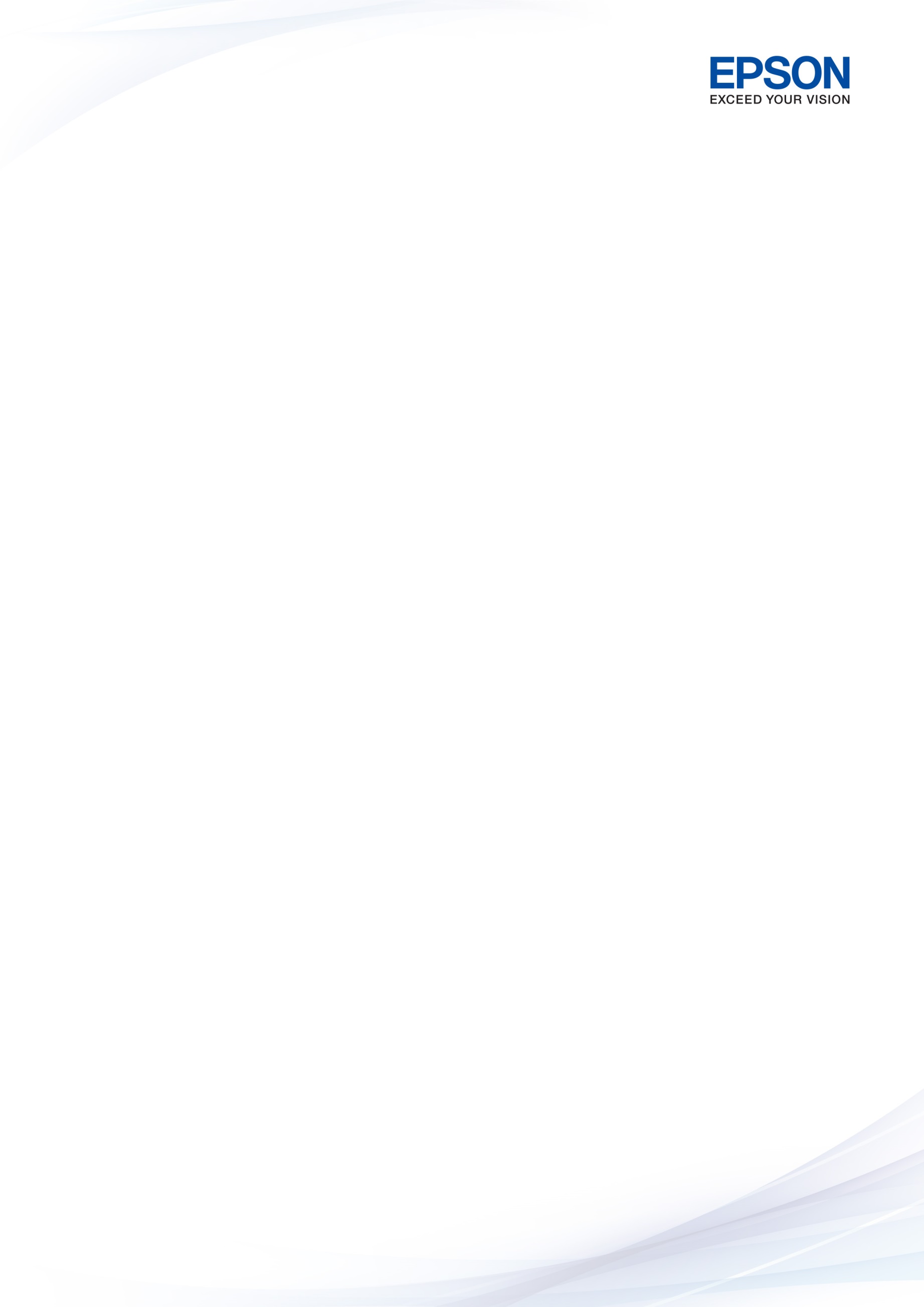 1、使用USB线连接打印机，开机后打印机面板显REDAY2、打开调整程序，按照实际机型选择TM-C7520（ECC EHK）或TM-C7520G（ECC EHK），选择5.Setting，点击EXECUTE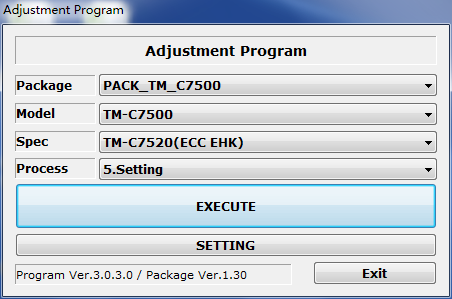 3、选择15.Firmware Update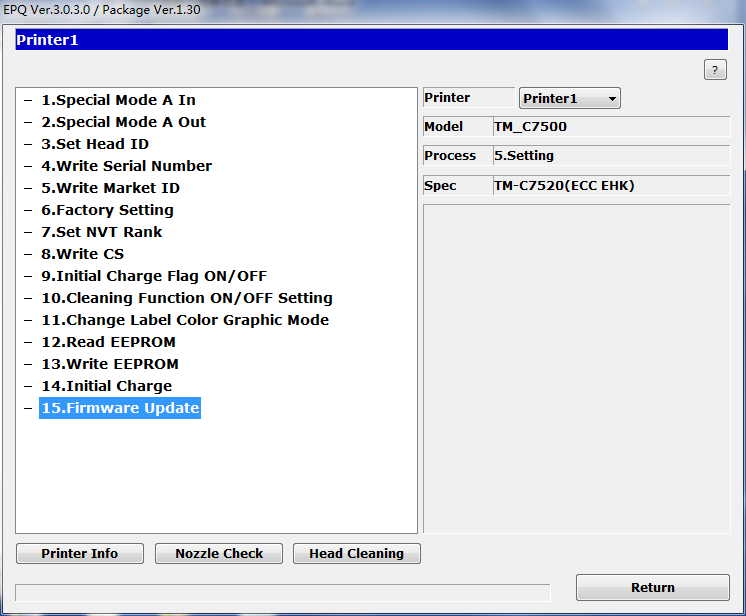 4、点击Open Firware Files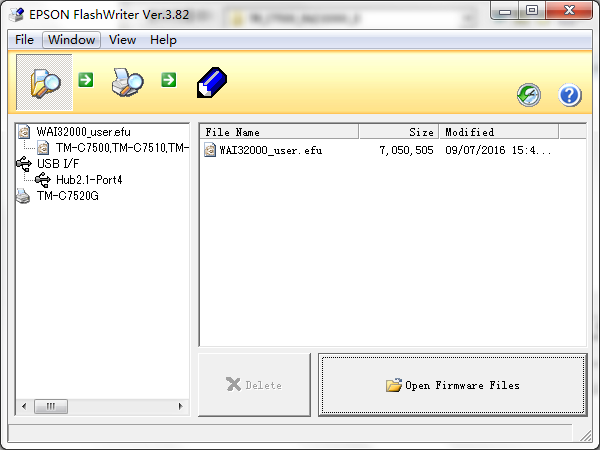 5、找到固件程序WAI32000，点击打开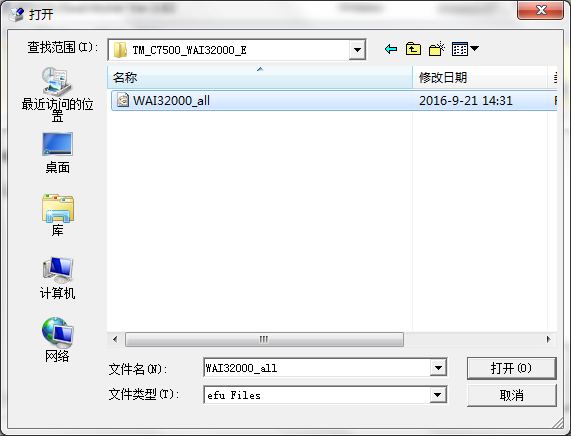 6、选择第二步，进行联机测试，点击Communication Test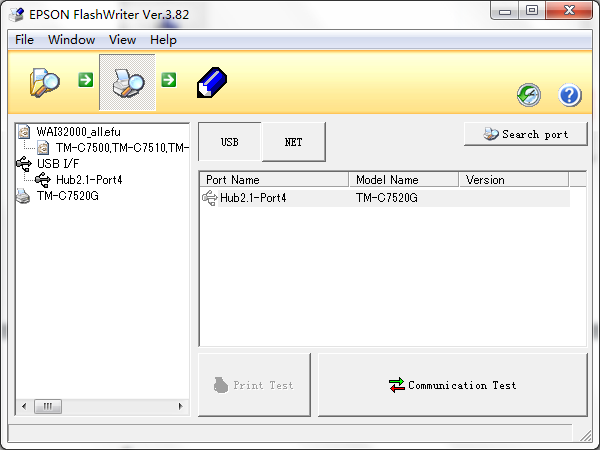 7、出现The communication test was successful提示，说明联机正常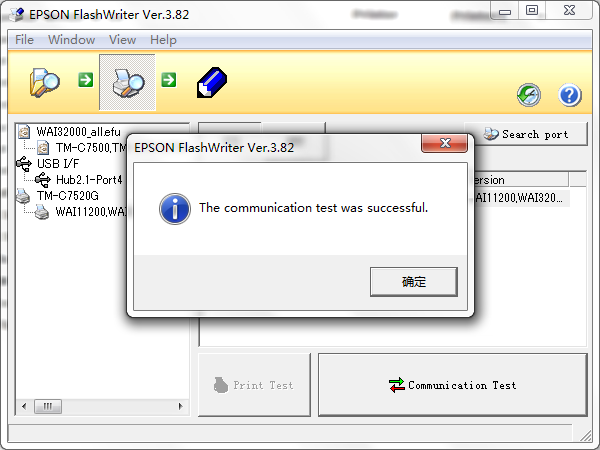 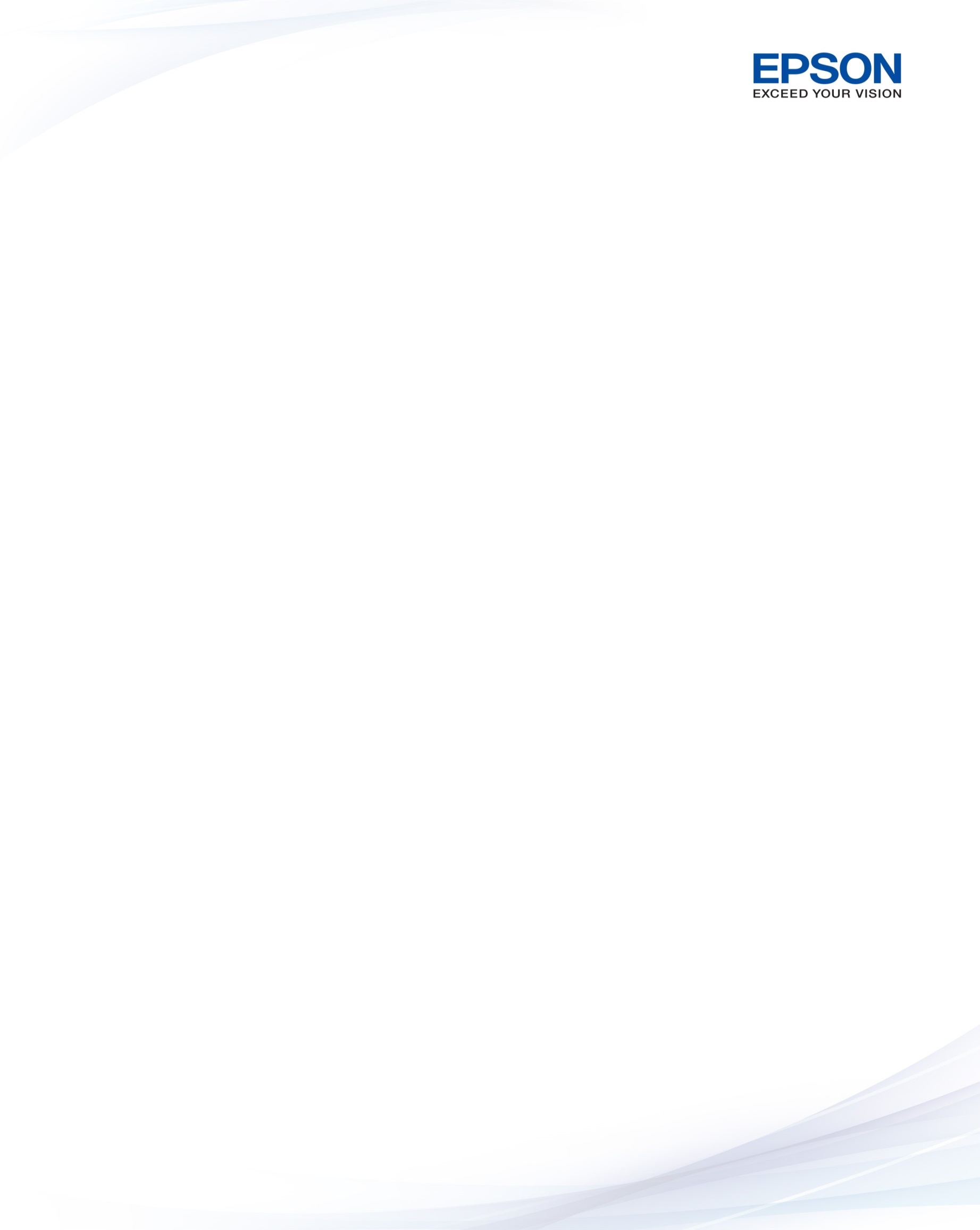 8、选择第三步，再点击Execute Firmware Update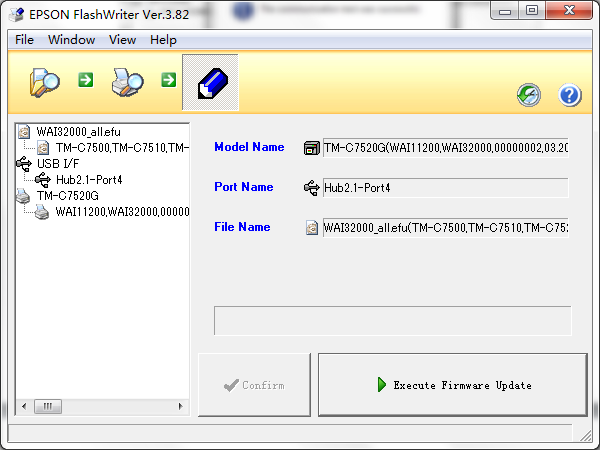 9、点击是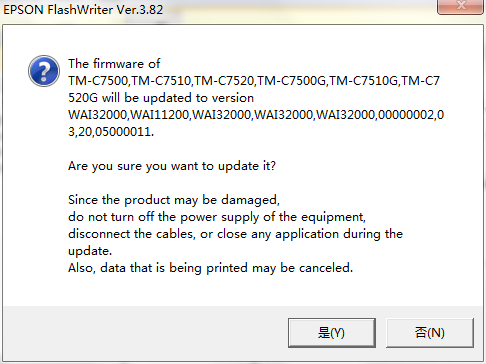 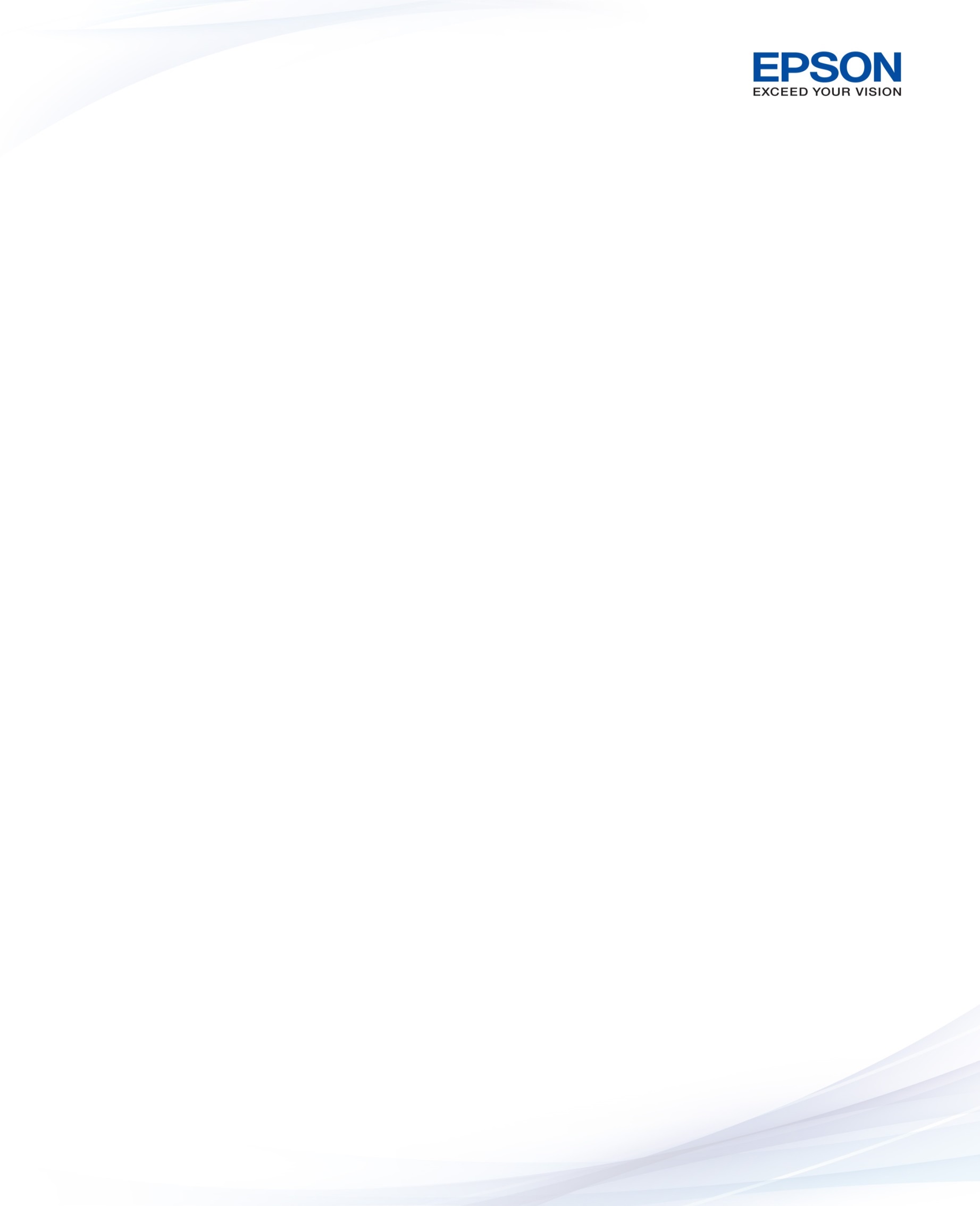 升级中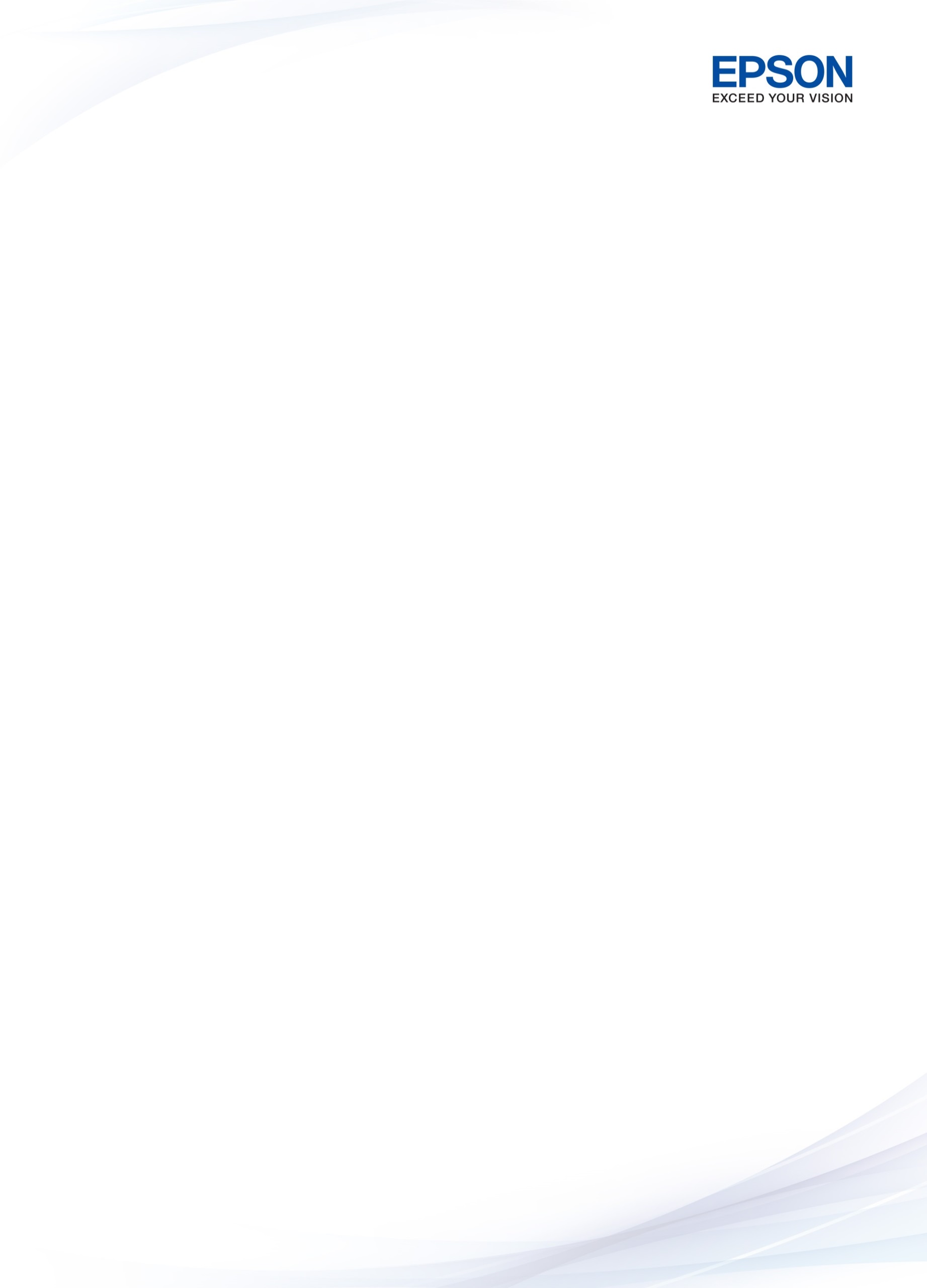 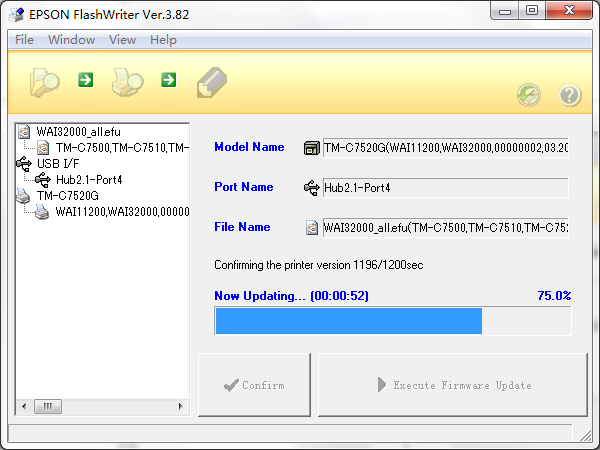 升级过程中切勿断电或关机10、升级成功后会提示Firmware was suuccessfully update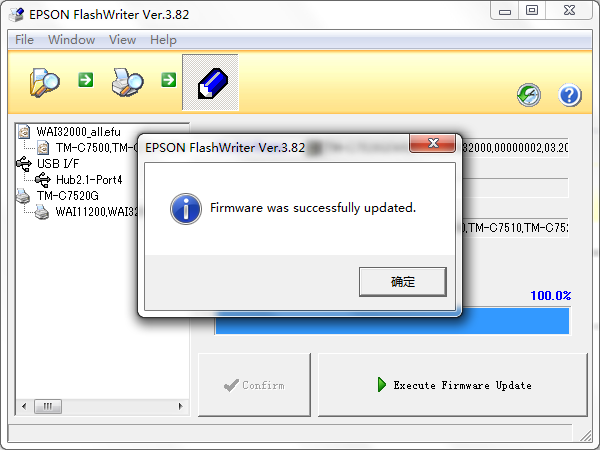 11、安装新版驱动程序后，在驱动程序中会出现连续标签的选项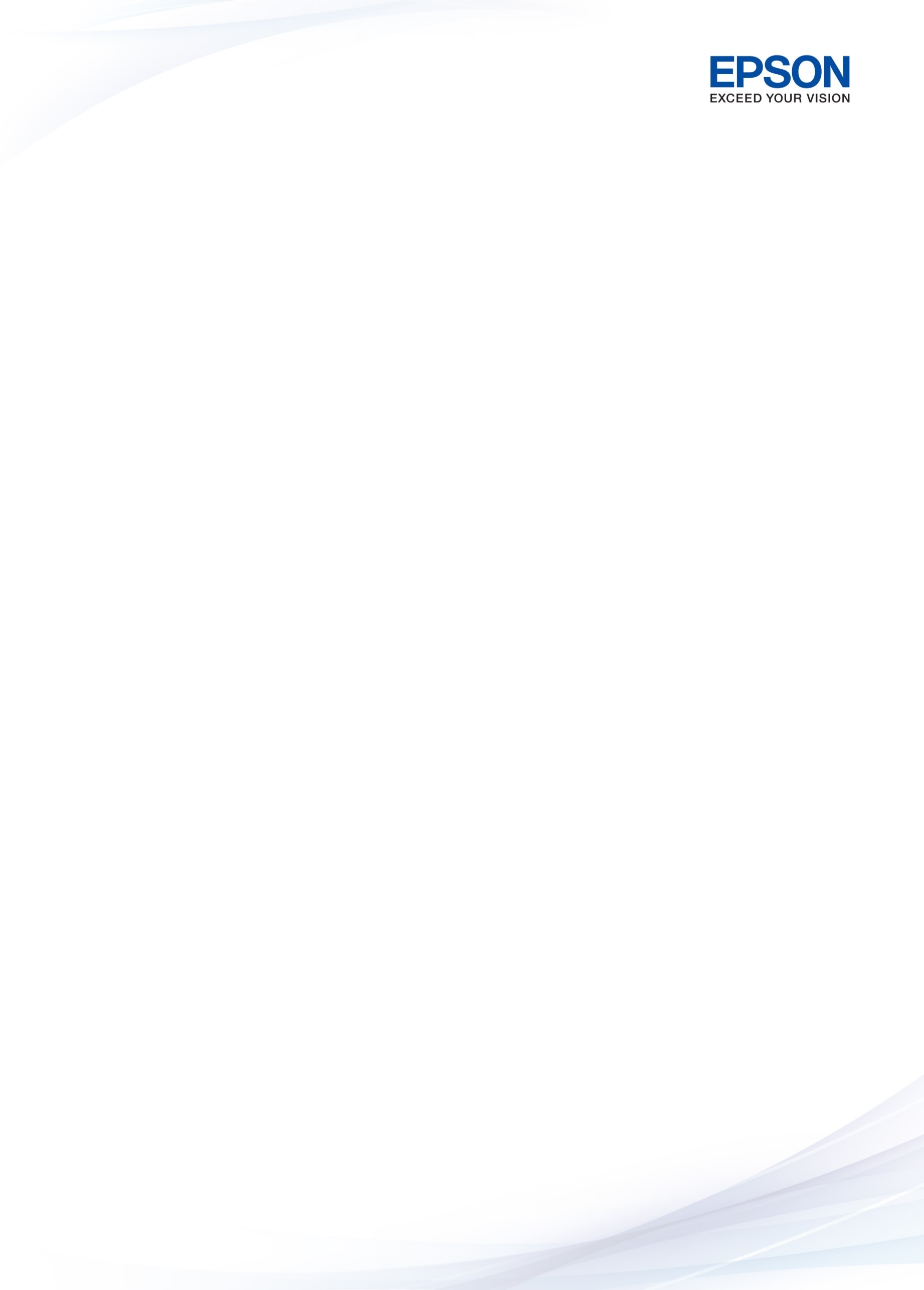 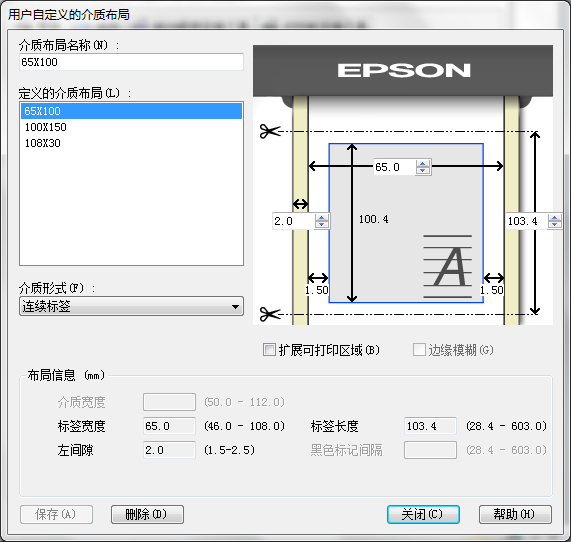 